化学在庫リスト テンプレート                                        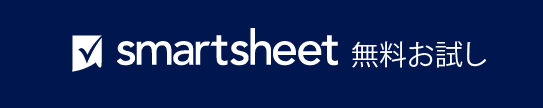 名前名前その他の備考その他の備考その他の備考その他の備考その他の備考更新日更新日在庫在庫在庫在庫在庫アイテム番号製品名製品名物質名物質名物質名物質名物質名濃度濃度濃度濃度CAS 登録番号CAS 登録番号数量単位危険分類危険分類場所場所受取日受取日受取日受取日期限日期限日期限日サプライヤーサプライヤーサプライヤー1フェノールフェノールアセトアミノフェンアセトアミノフェンアセトアミノフェンアセトアミノフェンアセトアミノフェン4.30%4.30%4.30%4.30%7-Apr7-Apr6ガロン腐食性腐食性201 号室、キャビネット201 号室、キャビネット1/1/221/1/221/1/221/1/226/30/246/30/246/30/24AnaAnaAna– 免責条項 –Smartsheet がこの Web サイトに掲載している記事、テンプレート、または情報などは、あくまで参考としてご利用ください。Smartsheet は、情報の最新性および正確性の確保に努めますが、本 Web サイトまたは本 Web サイトに含まれる情報、記事、テンプレート、あるいは関連グラフィックに関する完全性、正確性、信頼性、適合性、または利用可能性について、明示または黙示のいかなる表明または保証も行いません。かかる情報に依拠して生じたいかなる結果についても Smartsheet は一切責任を負いませんので、各自の責任と判断のもとにご利用ください。